Sample Behavior Intervention Plan for Child With Attention Deficit Disorder and Conduct Problems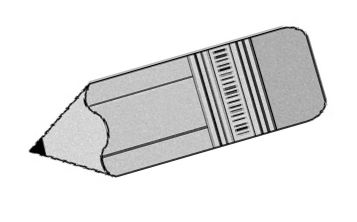 This  behavior  intervention  plan  has  been  created  to  support  the  goals  and  objectives  in  the  IEP dated 	, and should be considered an addendum to the IEP.Preventative Strategies/ModificationsIn order to provide a program most conducive to success for Timmy, the following strategies and modifica- tions are recommended for his program:Encouragement of Appropriate Behaviors (level 1)Level 1 Interventions are most effective when child is fairly calm and still responsive to verbal redirection. These interventions often serve to prevent further escalation.Decreasing Inappropriate BehaviorsLimit Setting (level 2)To be utilized when Timmy is having trouble complying and the previous interventions are not being effective. The use of a firm voice tone and eye contact, coupled with time for him to comply will make these techniques the most effective.Time Out (level 3)The child has become very escalated, and is very angry and disruptive to classroom work. Tends to display more noncompliant, aggressive, and loud voice tone. At this time, the child is unable to respond effectively to redirection and  choices.  It  may  be  necessary  to  send  the  child  to Time Out to assist him in regaining control of his feelings and behaviors.Redirect attention of class and reinforce other children for appropriate behaviors during this time.Child will return to class and resume activities as long as he is in control and responsive to adult redirection.Sample Behavior Plan Template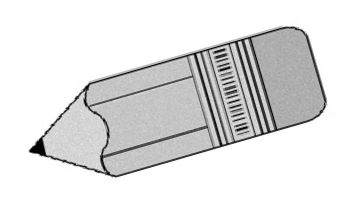 This plan is to be created by teachers, therapists or counsellors working directly with a student or parents, and parents in collaboration with each other. This plan should be expanded over the year and then used to develop a transition plan for next year’s teachers. Please be as specific as possible with examples.Preventive StrategiesThe following preventive strategies are particularly effective with this student:Encouragement of Appropriate BehaviorsTargeted Positive Behaviors to Increase. The following positive behaviors have been targeted for additional support and  reinforcement:Effective Motivators and Incentives. The following teaching strategies are effective in moti- vating this student and increasing his/her prosocial behaviors and academic success:For example: frequent verbal praise which clearly describes the positive behaviors he/she has accomplished; praising nearby children when he/she is off task; behavior sticker chart which targets positive behaviors which child can earn stickers or coupons for–these are turned in for prizes whenever he/she earns 25; “happy gram” coupons are given for special accomplish- ments; child likes to earn extra time on computer or chance to be teacher aid–teacher atten- tion is a particularly powerful motivator; child also likes to be a leader of class activities and will work for this privilege.Decreasing Inappropriate BehaviorsTargeted Negative Behaviors to Decrease. The following behaviors have already been suc- cessfully eliminated:The following behaviors are receiving some planned consequences in order to decrease their occurrence:Effective Strategies for Handling Misbehavior. The following teaching management strate- gies are helpful with this  student:Parent and Teacher Insights about the Student’s Temperament & Interests–Tips for ConnectingPlan for Collaborating with Parents:The parents would like to be involved in supporting their child’s success in school and agreed that  the  following  approaches  would  be  mutually  supportive:Plan discussed and agreed upon (date): 	 Plan to be re-evaluated (date):   	Intervention	ExampleClear nonverbal cueing to assist in	Hand signal, facial expression and/or eye conjunction with short, simple verbal	contact. Use for positives as often asphrases, in close proximity.	possible. “We are quietly putting blocks away.”Directives are given in the form of a choice “You can sit near me and listen to the story (promotes child’s need for autonomy),	quietly and put a star on your chart or you using a firm, but gentle voice.	can take a quiet minute and try again in a few (Precision Requests are helpful here.)	minutes.” Counting is also sometimeseffective. “You have until 4 to make a choice.”Clear limits are set by clarifying positive	“Timmy, sit with us quietly or take a quiet  and negative consequences, in firm voice.	minute. Show me what you are going to do.” (Give space and time to comply.)Clear nonverbal cueing to assist in	Hand signal, facial expression and/or eye conjunction with short, simple verbal	contact. Use for positives as often asphrases, in close proximity.	possible. “We are quietly putting blocks away.”Directives are given in the form of a choice “You can sit near me and listen to the story (promotes child’s need for autonomy),	quietly and put a star on your chart or you using a firm, but gentle voice.	can take a quiet minute and try again in a few (Precision Requests are helpful here.)	minutes.” Counting is also sometimeseffective. “You have until 4 to make a choice.”Clear limits are set by clarifying positive	“Timmy, sit with us quietly or take a quiet  and negative consequences, in firm voice.	minute. Show me what you are going to do.” (Give space and time to comply.)Intervention	ExampleClear limits are set regarding when Time	“You need to calm down and quiet down or Out will be used. Avoid giving too	you will need to take a Time Out. Can you much attention when he is angry.	take a quiet minute now or do you need to (Give him a minute to comply.)	go to Time Out?” “That’s great, you willearn extra stars for that.”A clear warning is given to comply or he “That is your second warning. You have will need to take a Time Out. Give	made the choice to go to Time Out now clear but concise + and - choices.	for 5 minutes.”(Give him a minute to comply.)Clear limits are set regarding when Time	“You need to calm down and quiet down or Out will be used. Avoid giving too	you will need to take a Time Out. Can you much attention when he is angry.	take a quiet minute now or do you need to (Give him a minute to comply.)	go to Time Out?” “That’s great, you willearn extra stars for that.”A clear warning is given to comply or he “That is your second warning. You have will need to take a Time Out. Give	made the choice to go to Time Out now clear but concise + and - choices.	for 5 minutes.”(Give him a minute to comply.)